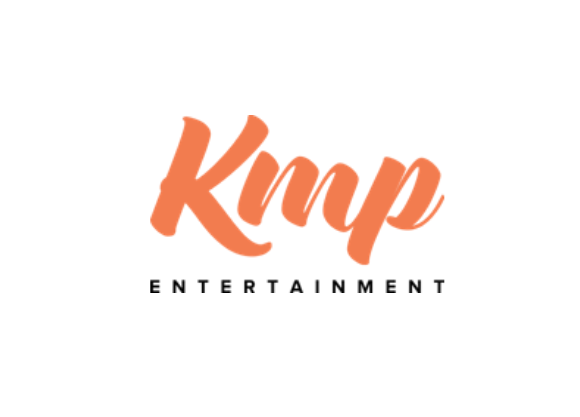 OFFICIAL AWARD NOMINATION FORMPlease complete this form for each person being nominated. *Please DO NOT inform the nominee they have been nominated***Please note that the strongest nominations include detailed responses***The due date for the 2021 Award Cycle is Monday October 4th, 2021.Please circle category of nomination:  OUTSTANDING ACHIEVEMENT IN THE ENTERTAINMENT INDUSTRY**RISING STAR**SHORT FILM**FEATURE FILM**WEB SERIES**YOUNG ARTIST**OUTSTANDING CONTRIBUTOR TO THE ENTERTAINMENT INDUSTRY**SINGER**SONGWRITER**MUSIC GROUP**MODEL**PHOTOGRAPHER**  VIDEOGRAPHER/CINEMATOGRAPHER**BROADCASTING**FASHION DESIGNER**     ACTRESS**ACTOR**CREW**SCREENWRITER**COMMUNITY LEADER IN THE ENTERTAINMENT INDUSTRY**COMEDY**WRITING (PROSE)        Strong candidates across a wide range of disciplines (actor, musician, model, producer, director, cinematographer, photographer,  etc...) will have demonstrated excellence in one or more of the following areas:Advancement of knowledge through research, teaching, publications, or technology as it relates to the interdisciplinary field of EntertainmentCommitment to dynamic, high-quality practices and standards in their craft Innovation in the field of Entertainment Dedication to giving back to their communityLeadership in the field of Entertainment at the local, state, federal, or international levelNominee’s Full Name (Add any credentials:  Example: Ph.D., P.E., M.ASCE)________________________________________________________________________ Nominee’s Mailing Address:__________________________________________________________________ __________________________________________________________________________ Phone(s): _________________________________________________________________ Email:  ___________________________________________________________________Provide Information About Professional Affiliations if known (IE:  SAG-Aftra, Grammy Foundation, etc:  ___________________________________________________________Links to examples of nominee’s professional body of work: (IE: IMDb, online portfolio, Soundcloud, Reverbnation, Youtube, Patreon, social media, etc.) ________________________________________________________________________________________________________________________________________________Please describe your nominee’s exceptional professional achievements and contributions or service, as they relate to the Entertainment Industry:  Attach additional sheet of paper if necessary): ______________________________________________________________________________ _______________________________________________________________________________________________________________________________________________ ________________________________________________________________________ ________________________________________________________________________ _______________________________________________________________________________________________________________________________________________ ________________________________________________________________________ ________________________________________________________________________ _______________________________________________________________________________________________________________________________________________ ________________________________________________________________________ ________________________________________________________________________ _______________________________________________________________________________________________________________________________________________ ________________________________________________________________________ ________________________________________________________________________ _______________________________________________________________________________________________________________________________________________ ________________________________________________________________________ ________________________________________________________________________ ________________________________________________________________________What other attributes has your nominee demonstrated that qualify her/him to be honored by the KMP Entertainment Awards and Gala:_______________________________________________________________________ ________________________________________________________________________ ________________________________________________________________________ _______________________________________________________________________________________________________________________________________________ ________________________________________________________________________ ________________________________________________________________________ _______________________________________________________________________________________________________________________________________________ ________________________________________________________________________ ________________________________________________________________________ ________________________________________________________________________Please describe the impact of your nominee on a local, regional, national, and/or international level in the field of Entertainment:_______________________________________________________________________ ________________________________________________________________________ ________________________________________________________________________ _______________________________________________________________________________________________________________________________________________ ________________________________________________________________________ ________________________________________________________________________ _______________________________________________________________________________________________________________________________________________ ________________________________________________________________________ ________________________________________________________________________ ________________________________________________________________________Is there anything else about your nominee that you would like the committee to consider?________________________________________________________________________ _______________________________________________________________________________________________________________________________________________ ________________________________________________________________________ ________________________________________________________________________ ________________________________________________________________________Describe this person’s Core Values in three words: _____________________________Nominated by: ___________________________________________________________ Nominator Signature: ______________________________________________________  Phone: ______________________ Email: __________________ Date: _____________ Letter of Support - to be written by someone other than the nominator, and included with nomination packet. (Required) Second Letter of Support (optional)Submit the completed nomination package in a scanned electronic PDF form to info@kmpentertainment.org or by hard copy to: Kendal Murray, KMP Entertainment Awards and Gala Committee, P O BOX 963373  El Paso, Texas  79996. ***The due date for the 2021 Awards Cycle is Monday October 4th, 2021.